Figure da nr.1 a nr.5: le suffragette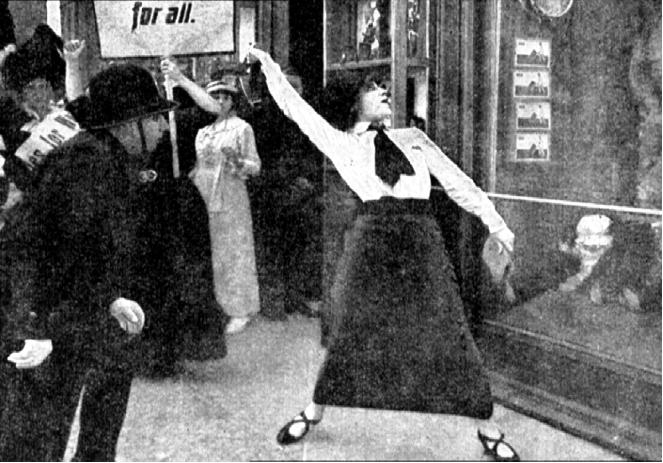 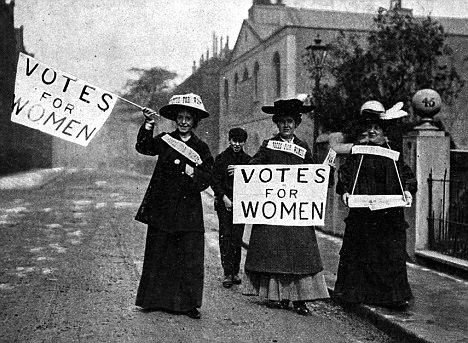 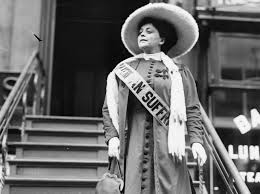 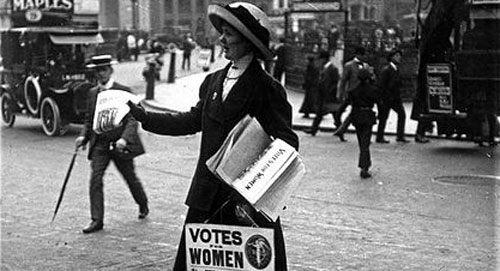 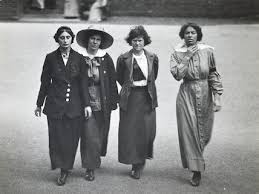 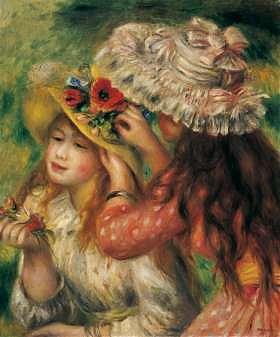  a) Pierre Auguste Renoir “ Le chapeau épinglè”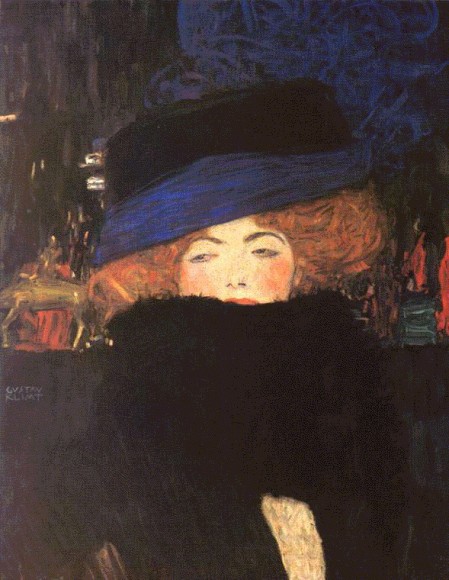 A)  Gustav Klimt: “ Donna con cappello e collo di boa”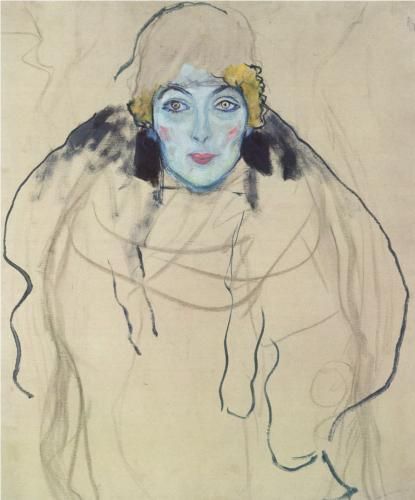 a) Gustav Klimt Disegno donna con cloche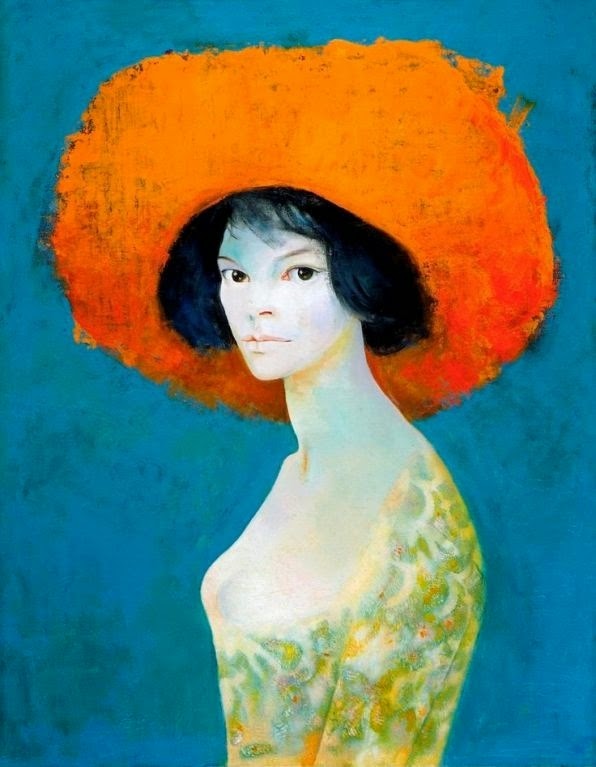 a) Leonor Fini " Donna con cappello rosso"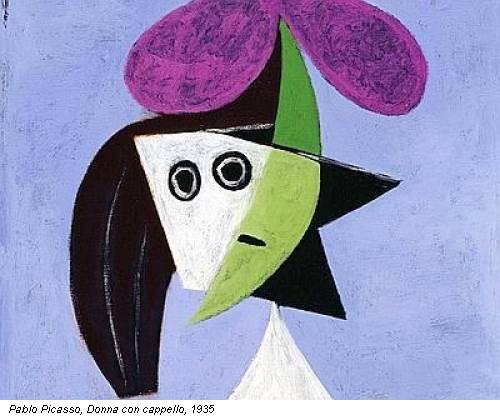 